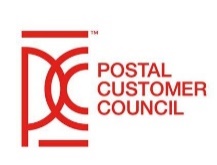 PCC Advisory Committee Candidate ApplicationOpens – October 2, 2023 – Closes – October 13, 2023Submit completed application along with your head shot and bio to: Cathy Scocco, Manager, Customer Outreach at: cathy.m.scocco@usps.govNote:  Completed application should not exceed two pages.As one qualifying requirement, you must currently be a member of one of the four following PCCAC Sub-Committees. If interested in joining, reach out to Cathy Scocco.Strategic Innovation and PCC PolicyCommunications and MarketingMembership Growth and RecruitmentEducation ProgrammingWhich position are you applying for (National Industry Chair, National Industry Vice-Chairperson, PCC Postal Administrator, Industry Member-At-Large, or Industry Co-Chair for Sub-Committee):Candidate’s Name:PCC’s Name you are a Member of:Current PCC Title:PCCAC Sub-Committee you are a Member of:Company Name:Company Title:Company Address (including ZIP+4):Email Address:Work Phone:Please explain the top three contributions you have made to your local PCC during the last two years:Since joining, please explain the top contribution you have made to your PCCAC Sub-Committee (if none, please explain):Please explain why you feel you would be a good fit for the position:Please provide any additional information you deem important to be considered for the position:Please explain your top three leadership skills and give one example as to how one of the skills was used at your local PCC during the past year: